								                  08.11.2021   259-01-03-348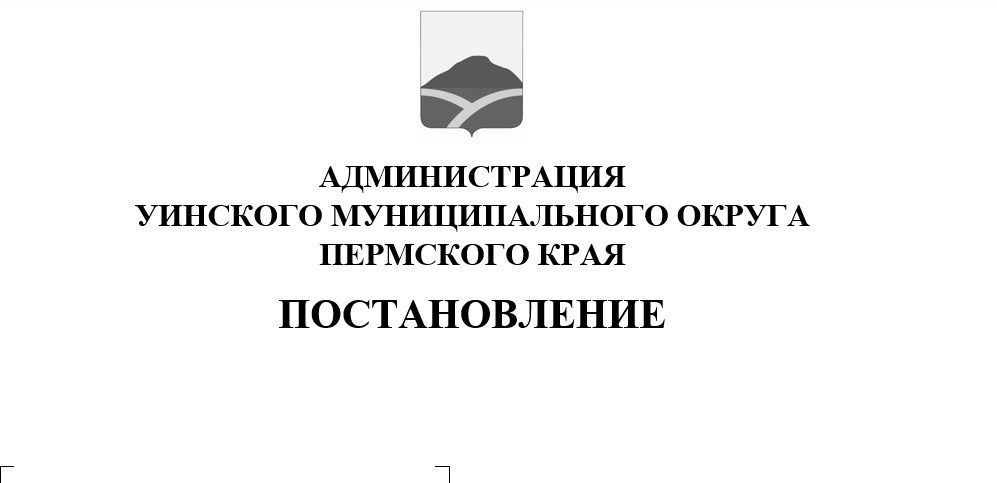 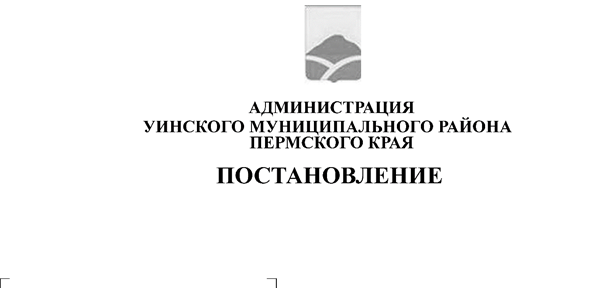 	В соответствии с  Земельным кодексом Российской Федерации, Федеральным законом от 25.10.2001   № 137-ФЗ «О введении в действие Земельного кодекса Российской Федерации», Федеральным законом от 06.10.2003 № 131–ФЗ «Об общих принципах организации местного самоуправления в Российской Федерации», Законом Пермского края от 01.12.2011 № 871-ПК «О бесплатном предоставлении земельных участков многодетным семьям в Пермском крае», Законом Пермского края от 02.10.2018 № 281-ПК «О внесении изменений в Закон Пермского края «О бесплатном предоставлении земельных участков многодетным семьям в Пермском крае», постановлением администрации Уинского муниципального округа от 20.09.2021 № 259-01-03-275 «Об утверждении Порядка формирования перечня земельных участков, расположенных на территории Уинского муниципального округа, предназначенных для бесплатного предоставления многодетным семьям», постановлением администрации Уинского муниципального округа от 07.05.2020 № 259-01-03-161 «Об утверждении Порядка распределения земельных участков между многодетными семьями, поставленными на учет в целях бесплатного предоставления земельных участков на территории Уинского муниципального округа»администрация Уинского муниципального округа Пермского округаПОСТАНОВЛЯЕТ:1.  Утвердить прилагаемыйПереченьземельных участков, предназначенных для бесплатного предоставления многодетным семьям, имеющим право на бесплатное предоставление земельных участков, находящихся в муниципальной собственности, а также государственная собственность на которые не разграничена.       2. Считать утратившим силу постановление администрации Уинского муниципального района от 13.06.2017 № 192-259-01-03 ««Об утверждении Перечня земельных участков, предназначенных для бесплатного предоставления многодетным семьям, имеющим право на бесплатное предоставление земельных участков, находящихся в муниципальной собственности, а также государственная собственность на которые не разграничена на территории Уинского муниципального района» (в ред. от 05.06.2018 №230-259-01-03, от 21.06.2019 №219-259-01-03, от 12.11.2019 №534-259-01-03, от 23.10.2020 №259-01-03-456)3.     Настоящее постановление вступает в силу с момента подписания.4.  Опубликовать настоящее постановление в печатном средстве массовой информации газете «Родник-1» и разместить на официальном сайте администрации Уинского муниципального округа в сети «Интернет» в десятидневный срок со дня его подписания.5.  Контроль над исполнением постановления возложить на начальника управления имущественных и земельных отношений администрации Уинского муниципального округа Зацепурина Ю.В.Глава муниципального округа –глава администрации Уинскогомуниципального округа                                                                      А.Н. Зелёнкин                                                                                                      Приложение                                                                                                       к постановлению                                                                                                      администрации Уинского                                                                                                      муниципального округа                                                                                  08.11.2021 259-01-03-348Переченьземельных участков, предназначенных для бесплатногопредоставления многодетным семьям, имеющим правона бесплатное предоставление земельных участков, находящихсяв муниципальной собственности, а также государственнаясобственность на которые не разграничена№ п/пМестоположение земельного участкаКадастровый номер земельного участкаПлощадь земельного участка, кв.м.Разрешенное использование земельного участкаКатегория земельного участкаОбременения земельного участка12345671Пермский край, Уинский район, с. Аспа, ул. Новая59:36:0010218:71478Личное подсобное хозяйствоЗемли населенных пунктовНет 2Пермский край, Уинский район, с. Уинское, ул. Искринская59:36:0340225:1201534Для ведения личного подсобного хозяйстваЗемли населенных пунктовНет 3Пермский край, Уинский район, с. Уинское59:36:0340225:1251457Для ведения личного подсобного хозяйстваЗемли населенных пунктовНет 4Пермский край, Уинский район, с. Уинское59:36:0340225:1281440Для ведения личного подсобного хозяйстваЗемли населенных пунктовНет 5Пермский край, Уинский район, с. Уинское59:36:0340225:1271427Для ведения личного подсобного хозяйстваЗемли населенных пунктовНет 6Пермский край, Уинский район, с. Уинское59:36:0340225:1311555Для ведения личного подсобного хозяйстваЗемли населенных пунктовНет 7Пермский край, Уинский район, с. Уинское59:36:0340225:1291489Для ведения личного подсобного хозяйстваЗемли населенных пунктовНет 8Пермский край, Уинский район, с. Уинское59:36:0340225:1241500Для ведения личного подсобного хозяйстваЗемли населенных пунктовНет 9Пермский край, Уинский район, с. Уинское59:36:0340225:1221505Для ведения личного подсобного хозяйстваЗемли населенных пунктовНет 